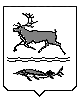 МУНИЦИПАЛЬНОЕ ОБРАЗОВАНИЕСЕЛЬСКОЕ ПОСЕЛЕНИЕ КАРАУЛТАЙМЫРСКОГО ДОЛГАНО-НЕНЕЦКОГО МУНИЦИПАЛЬНОГО РАЙОНАКРАСНОЯРСКОГО КРАЯАДМИНИСТРАЦИЯР А С П О Р Я Ж Е Н И Еот 05 июля 2021 года № 218 -РО проведении районного конкурса«Сохранение национальных традиций» 	В целях реализации Решения Таймырского Долгано-Ненецкого районного Совета депутатов от 25.02.2021 года № 11-130 «Об утверждении перечня конкурсов и номинаций в рамках проведения социально значимых мероприятий коренных малочисленных народов Севера на 2021 год», сохранения и развития самобытной культуры, языков и традиций, духовных ценностей коренных малочисленных народов Таймыра, на основании Постановления Администрации Таймырского Долгано-Ненецкого муниципального района от 29 июня 2021 года № 877:                                                                                                                                    	1. Провести на территории муниципального образования сельское поселение Караул районный конкурс «Сохранение национальных традиций» (далее-Конкурс) в период с 9 июля по 10 декабря 2021 года.	2. Утвердить состав конкурсной комиссии по подготовке и проведению Конкурса согласно приложению 1к настоящему распоряжению. 3. Утвердить Положение о проведении Конкурса согласно приложению 2 к настоящему распоряжению.4. Опубликовать распоряжение в Информационном вестнике «Усть-Енисеец» и разместить на официальном сайте муниципального образования сельское поселение Караул.                     5. Контроль за исполнением настоящего Распоряжения оставляю за собой.Главасельского поселения Караул					                      Ю.И. ЧудновСостав организационного комитетапо проведению районного конкурса «Сохранение национальных традиций» в сельском поселении КараулПриложение 2 к распоряжению Администрации сельского поселения Караул от 05.07.2021 №218-РПоложение о проведении районного конкурса«Сохранение национальных традиций»1. Основные положенияПоложение о проведении районного конкурса «Сохранение национальных традиций» (далее - Положение) определяет порядок его проведения.Районный конкурс «Сохранение национальных традиций» (далее - Конкурс) проводится на территории Таймырского Долгано-Ненецкого муниципального района (далее - муниципальный район) в 2021 году в рамках проведения социально значимых мероприятий коренных малочисленных народов Севера (далее - КМНС).2. Цели и задачи проведения КонкурсаЦелью проведения Конкурса является сохранение и развитие самобытной культуры, языков и традиций, духовных ценностей КМНС.Задачами проведения Конкурса являются:сохранение духовных, исторических и семейных ценностей КМНС;содействие сохранению и развитию родных языков, популяризации изделий традиционных промыслов и ремесел КМНС;приобщение подрастающего поколения к изучению и сохранению этнической культуры КМНС;пропаганда успешного опыта воспитания детей;формирование позитивного общественного мнения о лучших трудовых традициях, здоровом образе жизни, семейных династиях и о развитии традиционных видов хозяйственной деятельности КМНС.3. Участники КонкурсаПраво на участие в Конкурсе имеют граждане из числа КМНС (далее - Участники), зарегистрированные на территории муниципального района. Каждый Участник может претендовать на участие в Конкурсе в одной или нескольких номинациях.4. Порядок, условия и сроки проведения Конкурса.Конкурс проводится по следующим номинациям:«Национальные традиции и культура - потомкам»;«Династия промысловиков»;«Оленеводческая кочевая семья».Этапы проведения Конкурса:1 этап - отборочный - проводится в поселениях муниципального района в период: с 09.07.2021 по 31.10.2021.Конкурсная комиссия в поселении муниципального района (далее - конкурсная комиссия поселения) осуществляет прием и оценку материалов,представленных сельскими населенными пунктами, определяет победителей в соответствии с критериями оценок.Конкурсная комиссия поселения представляет в районную конкурсную комиссию по подготовке и проведению Конкурса (далее - районная конкурсная комиссия) информацию о победителе, занявшем 1 место, для последующего участия во втором этапе Конкурса.Решение конкурсной комиссии поселения оформляется протоколом и направляется с материалами в соответствии с пунктом 4.2 в районную конкурсную комиссию по адресу: 647000, Таймырский Долгано-Ненецкий муниципальный район, г. Дудинка, ул. Советская, д.35, кабинет 201 и на электронный адрес: yaptune@taimyr24.ru.2 этап - заключительный - подведение итогов Конкурса, определение победителей районной конкурсной комиссией среди Участников, прошедших отборочный этап в поселениях муниципального района, в период с 01.11.2021 по 10.12.2021.Перечень документов, представляемых на Конкурс:заявка на участие в Конкурсе по форме согласно приложению 1 к Положению;копия паспорта (листы 2, 3 и лист с последней отметкой о регистрации поместу жительства);свидетельство о постановке на учет в налоговом органе физического лица по месту жительства на территории Российской Федерации;страховое свидетельство обязательного пенсионного страхования;отзыв администрации поселения или общественного объединения об Участнике Конкурса;документ, подтверждающий ведение одного из видов традиционной хозяйственной деятельности КМНС - оленеводство, рыболовство, промысловая охота (для номинаций «Династия промысловиков» и «Оленеводческая кочевая семья»);справка о составе семьи (для номинации «Династия промысловиков»);презентация Участника в соответствии с номинацией (в формате Power Point);фотографии в печатном варианте или на электронном носителе (при необходимости);копии наград, почетных грамот, благодарностей (для номинации «Династия промысловиков», при наличии).В номинации «Национальные традиции и культура - потомкам» принимают участие представители КМНС, проживающие в населенных пунктах, активно пропагандирующие культуру и быт своего народа, участвующие в культурно-массовых мероприятиях поселка, а также представившие изделия декоративно-прикладного искусства в соответствии с национальными традициями из меха, кожи, замши, сукна, кости, бисера и т.д.Критерии оценок конкурсного отбора на 1 этапе:4.3.2. Критерии оценок конкурсного отбора на 2 этапе:В номинации «Династия промысловиков» принимают участие семьи, состоящие из двух и более человек, из числа КМНС, ведущие традиционный образ жизни и осуществляющие традиционную хозяйственную деятельность КМНС - рыболовство, промысловую охоту, семьи, занятые в настоящее время или работавшие ранее в данной отрасли.Критерии оценок конкурсного отбора на 1 этапе:4.4.2. Критерии оценок конкурсного отбора на 2 этапе:В номинации «Оленеводческая кочевая семья» принимают участие представители КМНС, ведущие традиционный образ жизни и вид традиционной хозяйственной деятельности КМНС - оленеводство.Критерии оценок конкурсного отбора на 1 этапе:4.5.2. Критерии оценок конкурсного отбора на 2 этапе:5. Подведение итогов Конкурса, награждение победителейПодведение итогов Конкурса, определение победителей проводится районной конкурсной комиссией среди участников Конкурса, прошедших отборочный этап в поселениях муниципального района.Заседание районной конкурсной комиссии считается правомочным, если на нем присутствует более половины состава конкурсной комиссии.Решение принимается простым большинством голосов членов конкурсной комиссии, присутствующих на заседании, путем открытого голосования. В случае равенства баллов решающим является голос председателя.Районная конкурсная комиссия осуществляет прием и оценку материалов, определяет победителей по каждой номинации.Заседание районной конкурсной комиссии оформляется протоколом.По итогам Конкурса присуждаются 1, 2, 3 места.Победителям Конкурса вручаются ценные призы и дипломы Конкурса.Участникам Конкурса, занявшим 2 и 3 места, вручаются дипломы Конкурса и поощрительные призы.Награждение победителей Конкурса проводится после подведения итогов в торжественной обстановке. Место и время награждения определяет районная конкурсная комиссия.Итоги Конкурса освещаются в средствах массовой информации и размещаются на официальном сайте органов местного самоуправления муниципального района. Приложение к положению о проведении районного конкурса «Сохранение национальных традиций»ЗАЯВКАна участие в районном конкурсе «Сохранение национальных традиций»Номинация (на выбор)_Фамилия, имя, отчествоК конкурсной заявке прилагаю следующие документы:1.				2.	.	.		.	Полноту и достоверность сведений, указанных в настоящей заявке и прилагаемых к ней документах, гарантирую. Уведомлен о том, что участник, представивший недостоверные данные, может быть не допущен или снят с участия в Конкурсе.В соответствии с Федеральным законом от 27.07.2006 №152-ФЗ «О персональных данных», даю согласие конкурсной комиссии на обработку моих персональных данных, а именно: фамилии, имени, отчества, паспортных данных, даты рождения, адреса проживания (места регистрации), пола, содержащихся в заявке на участие в мероприятии, в целях получения по итогам мероприятия диплома и ценных подарков, а также в целях дальнейшей обработки указанных сведений для осуществления бухгалтерских операций.Настоящее согласие дается на сбор, систематизацию, накопление, хранение, использование, содержащихся в заявке на участие в мероприятии.Согласие вступает в силу со дня его подписания.Согласие может быть отозвано мною в любое время на основании моего письменного заявления.Участник конкурса		/Ф.И.О./« »2021 г.Чуднов Ю.И.Глава сельского поселения Караул,председатель оргкомитетаАзаракова Е.Б.Специалист 1 категории по спорту, молодежи и КМНТ, секретарь оргкомитета Члены организационного комитетаЧлены организационного комитетаБеляев В.С.Главный специалист по культуре и связям с общественностью Администрации сельского поселения КараулСавко О.Н.Руководитель Территориального  подразделения Администрации сельского поселения  Караул в с. КараулАльков В.А.                                  Кармашкина В.В.Кузьменко С.И.Повстенко М.В.Руководитель Территориального  подразделения Администрации сельского поселения  Караул в п. ТухардРуководитель Территориального  подразделения Администрации сельского поселения  Караул в п. БайкаловскРуководитель Территориального  подразделения Администрации сельского поселения  Караул в п. Усть-ПортРуководитель Территориального  подразделения Администрации сельского поселения  Караул в п. ВоронцовоТэседо С.А.Руководитель Территориального подразделения Администрации сельского поселения  Караул в п. Носок Вэнго Е.А.                                        Директор МКУК «ЦНТ и КИ» сельского поселения Караул              №п/пКритерии оценкиКоличествобаллов1Соблюдение национальных обрядов, обычаев и традиций: прием гостей, знание родного национального языка (исполнение песен, в т.ч. колыбельных, личных)до 15 баллов2Национальная кухня (разнообразие блюд)до 10 баллов3Изделия декоративно - прикладного искусства: использование различных материалов, своеобразие их обработки и художественное оформлениедо 10 баллов4Творческий подход, оригинальностьдо 5 баллов5Активность участия гражданина в мероприятиях поселка, поселениядо 5 баллов№п/пКритерии оценкиКоличествобаллов1Качество презентации и представленных материаловдо 15 баллов2Дополнительный материал по желанию участника (видеоматериалы, фотографии об участии в мероприятиях различного уровня и т.д.)до 10 баллов3Отзыв администрации поселения или общественного объединения об участнике, организовавшем этническое стойбищедо 20 баллов№п/пКритерии оценкиКоличествобаллов1Эффективность работы (количество поощрений, полученных всеми представителями семейной династии)до 15 баллов2Преемственность поколенийдо 10 баллов3Участие в общественной жизни поселка, районадо 10 баллов4Семейные традиции, обычаидо 10 баллов№п/пКритерии оценкиКоличествобаллов1Качество презентации и представленных материаловдо 15 баллов2Дополнительный материал по желанию участника (генеалогическое древо, легенды, семейные традиции и т.д.)до 10 баллов3Отзыв администрации поселения или общественного объединения об участнике - члене семейной династиидо 20 баллов№п/пКритерии оценкиКоличествобаллов1Семейный стаж, дети, их занятостьдо 15 баллов2Увлечения, занятия семьидо 10 баллов3Национальные традиции воспитания детей в семьедо 5 баллов4Традиционные ремесла оленеводов (описание, фотографии)до 5 баллов5Нарты с упряжью (женские, мужские, грузовые и т.д.) - фотографии или видеоматериалыдо 5 баллов№п/пКритерии оценкиКоличествобаллов1Качество презентации и представленных материаловдо 15 баллов2Дополнительный материал по желанию участника (генеалогическое древо, легенды, семейные традиции и т.д.)до 10 баллов3Отзыв администрации поселения или общественного объединения о кочевой семьедо 20 баллов№п/пСведения о заявителеДанные1.Данные паспорта2.Индивидуальный номер налогоплательщика3.Номер свидетельства обязательного пенсионного страхования4.Адрес, телефон